ՆԱԽԱԳԻԾ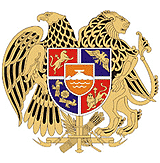 ՀԱՅԱՍՏԱՆԻ ՀԱՆՐԱՊԵՏՈՒԹՅԱՆ ԿԱՌԱՎԱՐՈՒԹՅՈՒՆՈՐՈՇՈՒՄ2019 թվականի  N     - Ն «ՀԱՅԱՍՏԱՆԻ ՀԱՆՐԱՊԵՏՈՒԹՅԱՆ ԿԱՌԱՎԱՐՈՒԹՅԱՆ 2006 ԹՎԱԿԱՆԻ ԱՊՐԻԼԻ  13-Ի N 718-Ն ՈՐՈՇՄԱՆ ՄԵՋ ՓՈՓՈԽՈՒԹՅՈՒՆՆԵՐ ԵՎ ԼՐԱՑՈՒՄ ԿԱՏԱՐԵԼՈՒ ՄԱՍԻՆ---------------------------------------------------------------------------------------------------------------------«Նորմատիվ իրավական ակտերի մասին» ՀՀ օրենքի 34-րդ հոդվածի պահանջներին համապատասխան՝ Հայաստանի Հանրապետության կառավարությունը    ո ր ո շ ու մ     է.Հայաստանի Հանրապետության կառավարության 2006 թվականի ապրիլի 13-ի «Հայաստանի Հանրապետության Լոռու մարզի Վանաձորի քաղաքային համայնքի վարչական սահմանների նկարագիրը հաստատելու և Վանաձորի քաղաքային համայնքի վարչական սահմաններում գտնվող` պետական սեփականություն հանդիսացող հողամասերն անհատույց սեփականության իրավունքով համայնքին փոխանցելու մասին»  N 718-Ն որոշման մեջ կատարել հետևյալ փոփոխությունները և լրացումը`     1)  որոշման 2-րդ կետի՝ա.«1723.88» թիվը փոխարինել «1723.99845» թվով,բ. «1311.89» թիվը փոխարինել «1312.00845» թվովորոշման 3-րդ կետի` ա. «ա» ենթակետում  «1723.88» թիվը փոխարինել «1723.99845» թվով,  «288.94» թիվը փոխարինել «289.05845» թվով,բ. «բ» ենթակետում «313.82» թիվը փոխարինել «313.70155» թվով,որոշման N 4 հավելվածում` ա.  «Բնակավայրերի» տողը շարադրել նոր խմբագրությամբբ. «Ընդամենը» տողը շարադրել նոր խմբագրությամբՈրոշման N 6 հավելվածում  ա. «1008-05» տողից հետո լրացնել նոր տողով բ. «Ընդամենը» տողը շարադրել նոր խմբագրությամբ5)  Որոշման N 7 hավելվածի 1)  «1008-06» տողում «0,84» թիվը փոարինել «0.72155» թվով,2) «Ընդամենը» տողում «33.54» թիվը փոխարինել «33.42155» թվով:Սույն որոշումն ուժի մեջ է մտնում պաշտոնական հրապարակմանը հաջորդող օրվանից:     ՀԱՅԱՍՏԱՆԻ  ՀԱՆՐԱՊԵՏՈՒԹՅԱՆ	                               ՎԱՐՉԱՊԵՏ`			      	Ն. ՓԱՇԻՆՅԱՆԲնակավայրերի1312.00845247.1384533.42155Ընդամենը1723.99845289.05845313.701551008-060.11845հասարակական կառուցապատմանԸնդամենը1312.00845306.0022.9874.125.63